Официально в номере:     Отчёт об исполнении   бюджета Брусничного муниципального образования за 2016 год.РОССИЙСКАЯ  ФЕДЕРАЦИЯИркутская областьНижнеилимский муниципальный районДума  Брусничного сельского поселения Нижнеилимского районаОт «28 »  апреля Брусничное  сельское поселение«Об утверждении отчёта об исполнениибюджета Брусничного муниципального образования за 2016 год ».        Согласно главы 25.1 БК РФ, Положению о бюджетном процессе в Брусничном муниципальном образовании Дума Брусничного сельского поселения Нижнеилимского районаРЕШИЛА:1.  Утвердить отчёт об исполнении бюджета Брусничного муниципального образования за 2016 год:по доходам в сумме    5 778,6 тыс. рублей, по расходам  в сумме 5 872,2 тыс. рублей, с превышением расходов над доходами (дефицит) в сумме  93,6 тыс. рублей.2.  Утвердить отчет об исполнении бюджета поселения по кодам классификации доходов бюджетов за 2016 год согласно Приложению №1.3. Утвердить отчёт об исполнении бюджета поселения за 2016 год по разделам и подразделам классификации расходов бюджета согласно Приложению № 2.4.  Утвердить отчёт об исполнении бюджета поселения за 2016 год по разделам, подразделам, целевым статьям и группам видов расходов классификации расходов бюджета согласно Приложению № 3.5.  Утвердить отчёт об исполнении бюджета поселения за 2016 год по ведомственной структуре классификации расходов бюджета поселения согласно Приложению № 4. 6.  Утвердить отчет об исполнении бюджета по источникам внутреннего финансирования дефицита бюджета поселения по кодам классификации источников финансирования дефицитов бюджетов за 2016 год согласно Приложению №5.7. Утвердить отчёт об исполнении программы муниципальных внутренних заимствований поселения за 2016 год согласно Приложению № 6.  8.Утвердить отчет об исполнении резервного фонда поселения за 2016 год согласно Приложению №7.9.  Данное решение опубликовать в СМИ. Глава  Брусничногомуниципального образования                                                                                              В.Л. БелецкийПриложение № 1к решению Думы  Брусничного сельского поселения Нижнеилимского района "Об утверждении отчета об исполнении бюджета Брусничного муниципального образования за 2016 год " от "28 "  апреля 2017 г. №  21.Отчет об исполнении доходов бюджета Брусничного муниципального образования по кодам классификации доходов бюджетов за 2016 год.Приложение № 2 к решению Думы Брусничного сельского поселения Нижнеилимского района "Об утверждении отчета об исполнении бюджета Брусничного муниципального образования за 2016 год"от " 28  " апреля    2017 г. №  21ОТЧЁТ ОБ ИСПОЛНЕНИИ БЮДЖЕТАБРУСНИЧНОГО МУНИЦИПАЛЬНОГО ОБРАЗОВАНИЯ ЗА 2016 ГОД ПО РАЗДЕЛАМ И ПОДРАЗДЕЛАМ КЛАССИФИКАЦИИ РАСХОДОВ БЮДЖЕТОВ РОССИЙСКОЙ ФЕДЕРАЦИИПриложение № 3 к решению Думы Брусничного сельского поселения Нижнеилимского района "Об утверждении отчета об исполнении бюджета  Брусничного муниципального образования за 2016 год" 
от " 28   " апреля    2017 г. № 21.ОТЧЁТ ОБ ИСПОЛНЕНИИ БЮДЖЕТА БРУСНИЧНОГО МУНИЦИПАЛЬНОГО ОБРАЗОВАНИЯ ЗА 2016 ГОД ПО РАЗДЕЛАМ, ПОДРАЗДЕЛАМ, ЦЕЛЕВЫМ СТАТЬЯМ И ВИДАМ РАСХОДОВ КЛАССИФИКАЦИИ РАСХОДОВ БЮДЖЕТОВ РФПриложение № 5 к решению Думы  Брусничного сельского поселения Нижнеилимского района "Об утверждении отчета об исполнении бюджета Брусничного муниципального образования за 2016 год " от "28 "  апреля 2017 г. №  21.ОТЧЁТ ОБ ИСПОЛНЕНИИ   ПО ИСТОЧНИКАМ ВНУТРЕННЕГО ФИНАНСИРОВАНИЯ ДЕФИЦИТА БЮДЖЕТА БРУСНИЧНОГО МУНИЦИПАЛЬНОГО ОБРАЗОВАНИЯ ПО КОДАМ КЛАССИФИКАЦИИ ИСТОЧНИКОВ ФИНАНСИРОВАНИЯ    ДЕФИЦИТОВ БЮДЖЕТОВ ЗА 2016 ГОДПриложение № 6к  решению Думы Брусничного сельского поселения Нижнеилимского района "Об утверждении отчета об исполнении бюджета  Брусничного муниципального образования за 2016 год" 
от "  28      "   апреля 2017 г. №  21 ОТЧЕТ ОБ ИСПОЛНЕНИИ ПРОГРАММЫ МУНИЦИПАЛЬНЫХ ВНУТРЕННИХ ЗАИМСТВОВАНИЙ БРУСНИЧНОГО МУНИЦИПАЛЬНОГО ОБРАЗОВАНИЯ ЗА 2016 Г.Приложение № 7к  решению Думы Брусничного сельского поселения Нижнеилимского района "Об утверждении отчета об исполнении бюджета  Брусничного муниципального образования за 2016 год" 
от " 28   "   апреля   2017 г. №  21ОТЧЕТ ОБ ИСПОЛНЕНИИ РЕЗЕРВНОГО ФОНДА БРУСНИЧНОГО МУНИЦИПАЛЬНОГО ОБРАЗОВАНИЯ ЗА 2016 ГОД.Справочная к  решению Думы Брусничного сельского поселения Нижнеилимского района "Об утверждении отчета об исполнении бюджета  Брусничного муниципального образования за 2016 год" 
от " 28   "   апреля   2017 г. №  21РАСЧЁТ ПО ФУНКЦИОНАЛЬНОЙ СТРУКТУРЕ РАСХОДОВ
БЮДЖЕТА БРУСНИЧНОГО МУНИЦИПАЛЬНОГО ОБРАЗОВАНИЯ ЗА 2016 ГОДКак  не  стать  наркоманом!НАРКОМАНИЯ-привычка к употреблению наркотиков, седативных препаратов,       галлюциногенов и других психоактивных веществ, приводящая к пагубным последствиям для самого человека или для общества. Наркомания может быть следствием многих причин, включая влияние группы сверстников, потребность избавиться от монотонности или скуки, чувство собственной неадекватности или протеста, эмоциональные проблемы, такие, как постоянная тревога и подавленность. В целом, молодые люди употребляют наркотики (средства, вызывающие привыкание) ради интенсивного удовольствия и подъема настроения, в поисках одобрения сверстников или как политически окрашенный акт протеста против существующей системы. Некоторые начинают прибегать к сильнодействующим наркотикам, чтобы не ощущать сексуальных или агрессивных импульсов, пробуждающихся в подростковом возрасте. Люди более старшего возраста используют наркотики для снятия стресса в условиях конкуренции и для притупления чувства собственной несостоятельности, разочарования и фрустрации. Наркоманией страдает множество людей обоего пола, разных типов и любого социально-экономического уровня. Совершенно очевидно, что она широко распространена, однако получить точные данные здесь трудно, поскольку наркотики добываются нелегально. По оценкам середины 1990-х годов, в США насчитывается более 750 тыс. человек, принимающих героин. Употребление кокаина в стране также остается на высоком уровне, особенно в больших городах, однако его популярность, по-видимому, снижается. В 1960-х годах значительно возросло употребление марихуаны не только среди взрослого населения, но и среди учащихся всех возрастов, включая младших школьников. Хотя эта тенденция со временем выровнялась, количество людей в США, которые курили марихуану хотя бы однажды, достигает примерно 15-20 млн. Полагают, что до 17% студентов колледжей употребляют кокаин по меньшей мере раз в год, и около 12% принимают амфетамины. Некоторые психоактивные вещества, особенно кокаин и амфетамины, стимулируют центральную нервную систему; другие, например опиаты, угнетают активность мозга. Характерное свойство опиатов и барбитуратов состоит в том, что по мере их использования требуются все большие и большие дозы для достижения желаемого эффекта; другими словами, они вызывают развитие толерантности (устойчивости). Под влиянием больших доз таких веществ формируется физическая зависимость от них. Она проявляется в том, что если наркотик внезапно становится недоступным, человек заболевает, испытывая мучительные симптомы абстиненции (синдрома отмены), пока его организм заново не адаптируется к отсутствию данного наркотика. Психоактивные препараты создают также психическую зависимость (пристрастие), т.е. вещество становится необходимым в силу производимого им эмоционального действия. Считается, что средства типа марихуаны вызывают только психическую зависимость. Марихуана - высушенные листья и цветы конопли - стала особенно популярной среди наркоманов после Второй мировой войны. Относительная дешевизна, тот факт, что данное растение цветет повсюду, от лугов и полей до ящиков на подоконниках, легкость использования для курения и стимулирующие эффекты - все это способствует его употреблению. Как правило, марихуана вызывает медленно развивающуюся интоксикацию, которая сопровождается ощущением блаженства. Поначалу могут возникать спутанность сознания и некоторая утрата двигательного контроля, но постепенно они уступают место эйфории. Возможны искажения восприятия приятного и причудливого характера, значительно реже - яркие цветные галлюцинации. В редких случаях появляются преходящие психотические симптомы. Непосредственные физические реакции включают учащенное сердцебиение, снижение температуры тела, у некоторых людей - покраснение глаз.
Лечение наркомании - тяжелая задача, главным образом из-за формирования физической зависимости. Один из методов лечения героиновой наркомании - замещающая терапия, в которой героин заменяется метадоном. Принимая метадон, больной не испытывает физической потребности в героине, и у него не развиваются симптомы абстиненции. Использование метадона, нередко в сочетании со специальной программой консультирования или психотерапией, позволяет многим наркоманам иметь постоянную работу и справляться с обычными ежедневными делами. Однако прием метадона - тоже зависимость. Недавно был создан препарат налтрексон, блокирующий потребность в героине без формирования новой зависимости. Другой препарат, бупренорфин, помогает наркоманам, привыкшим к героину, перейти на меньшие дозы. По мнению некоторых врачей, зависимость от барбитуратов труднее излечить, чем зависимость от героина. Отмена барбитуратов должна производиться постепенно, при тщательном наблюдении за пациентом в стационаре. В ряде случаев после отмены больному нужна психотерапевтическая помощь. Эффективность любого метода лечения наркомании зависит от индивидуальных особенностей пациента и один вид терапии может оказаться для него более действенным, чем другой. В целом, все методы лечения трудны, и ни один не может гарантировать исцеления. После выписки из больницы часто бывает полезным участие в различных организациях самопомощи по примеру "Анонимных алкоголиков", где выздоравливающие наркоманы встречаются малыми группами, чтобы помочь друг другу удержаться от применения наркотиков и поделиться опытом жизни без них. Во многих государствах приняты законы, запрещающие производство и импорт вызывающих зависимость психоактивных веществ. Объединили усилия в борьбе с наркоманией национальные и международные организации. Наряду с этим, частные и государственные учреждения создают центры, в которых больные наркоманией могут лечиться без страха преследования.    А стоит  ли  начинать  употреблять  наркотики,  жизнь одна,  может не стоит  отравлять  её  себе  и  своим  близким? Объявление.Уважаемые  жители  поселения!Убедительно  просим  вас  вывозить  бытовые  отходы  и  мусор  на   отведенную  под свалку территорию ( бывшее   подсобное  хозяйство). Только  совместными  усилиями  мы сохраним  наш  поселок  в  чистоте.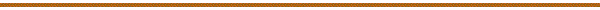 Уважаемые  жители  поселения, будьте  бдительны!         Основная  причина  возникновения  пожаров  в  жилом  секторе – человеческий  фактор. Не  оставляйте  детей  без  присмотра.  Следует  отметить большую  долю  ветхого жилого  фонда  в  поселении, именно  на  этих  объектах  жилого  сектора  отмечается  наибольшее  увеличение  пожаров.********************************************************************************************************************************************************************************************************************************************************************************************************************************Администрация и Дума                                                                                                                               Учредители:                                                           Брусничного сельского поселенияГлавный редактор – Белецкий  В.Л.Ответственный за выпуск – Беляева  Е.В.                                                                                                                                                       «Вестник» Администрации и                                                                                                                                                           Думы Брусничного  сельского                                                                                                                                                       Поселения выходит 1 раз в месяц                                                                                                                                                  Бесплатно Тираж 20 экз.                                                                                                                                                                    Ул. Ленина №9                 Приложение №1 к Вестнику администрации и  Думы Брусничного сельского поселения №4 от 03.05.2017 г.                                                                                              Р Е Ш Е Н И Е  № 21тыс. руб.Наименование платежейКод 
бюджетной классификацииПлан на 2016 годИсполнение за 2016 год% исполненияНаименование платежейКод 
бюджетной классификацииПлан на 2016 годИсполнение за 2016 год% исполненияНАЛОГОВЫЕ И НЕНАЛОГОВЫЕ ДОХОДЫ000 1 00 00000 00 0000 000538,7496,892НАЛОГИ НА ПРИБЫЛЬ, ДОХОДЫ000 1 01 00000 00 0000 000184,0131,271Налог на доходы физических лиц000 1 01 02000 01 0000 000184,0131,271Налог на доходы физических лиц с доходов, источником которых является налоговый агент,  за исключением доходов, в отношении которых исчисление и уплата налога осуществляются в соответствии со статьями 227, 227.1 и 228 Налогового кодекса Российской Федерации182 1 01 02010 01 0000 110184,0131,271НАЛОГИ НА ТОВАРЫ (РАБОТЫ, УСЛУГИ), РЕАЛИЗУЕМЫЕ НА ТЕРРИТОРИИ РОССИЙСКОЙ ФЕДЕРАЦИИ000 1 03 00000 00 0000 000274,7286,7104Акцизы по подакцизным товарам (продукции), производимым на территории Российской Федерации000 1 03 02000 01 0000 110274,7286,7104Доходы от уплаты акцизов на дизельное топливо, подлежащие распределению между бюджетами субъектов Российской Федерации и местными бюджетами с учетом установленных дифференцированных нормативов отчислений в местные бюджеты100 1 03 02230 01 0000 11086,698,0113Доходы от уплаты акцизов на моторные масла для дизельных и (или) карбюраторных (инжекторных) двигателей, подлежащие распределению между бюджетами субъектов Российской Федерации и местными бюджетами с учетом установленных дифференцированных нормативов отчислений в местные бюджеты100 1 03 02240 01 0000 1101,41,5107Доходы от уплаты акцизов на автомобильный бензин, подлежащие распределению между бюджетами субъектов Российской Федерации и местными бюджетами с учетом установленных дифференцированных нормативов отчислений в местные бюджеты100 1 03 02250 01 0000 110186,7201,7108Доходы от уплаты акцизов на прямогонный бензин, подлежащие распределению между бюджетами субъектов Российской Федерации и местными бюджетами с учетом установленных дифференцированных нормативов отчислений в местные бюджеты100 1 03 02260 01 0000 110-14,5НАЛОГИ НА ИМУЩЕСТВО000 1 06 00000 00 0000 00075,074,8100Налог на имущество физических лиц000 1 06 01000 00 0000 1100,2Налог на имущество физических лиц, взимаемый по ставкам, применяемым к объектам налогообложения, расположенным в границах сельских поселений182 1 06 01030 10 0000 1100,1Земельный налог000 1 06 06000 00 0000 11075,074,699Земельный налог с организаций, обладающих земельным участком, расположенным в границах сельских  поселений182 1 06 06033 10 0000 11073,073,1100Земельный налог с физических лиц, обладающих земельным участком, расположенным в границах сельских поселений182 1 06 06043 10 0000 1102,01,575ГОСУДАРСТВЕННАЯ ПОШЛИНА000 1 08 00000 00 0000 0005,04,182Государственная пошлина за совершение нотариальных действий (за исключением действий, совершаемых консульскими учреждениями Российской Федерации)000 1 08 04000 01 0000 1105,04,182Государственная пошлина за совершение нотариальных действий должностными лицами органов местного самоуправления, уполномоченными в соответствии с законодательными актами Российской Федерации на совершение нотариальных действий903 1 08 04020 01 0000 1105,04,182БЕЗВОЗМЕЗДНЫЕ ПОСТУПЛЕНИЯ000 2 00 00000 00 0000 0005 281,85 281,8100БЕЗВОЗМЕЗДНЫЕ ПОСТУПЛЕНИЯ ОТ ДРУГИХ БЮДЖЕТОВ БЮДЖЕТНОЙ СИСТЕМЫ РОССИЙСКОЙ ФЕДЕРАЦИИ000 2 02 00000 00 0000 0005 281,85 281,8100Дотации бюджетам субъектов Российской Федерации и муниципальных образований000 2 02 01000 00 0000 1512 357,72 357,7100Дотации на выравнивание бюджетной обеспеченности000 2 02 01001 00 0000 1512 121,82 121,8100Дотации бюджетам сельских поселений на выравнивание бюджетной обеспеченности903 2 02 01001 10 0000 1512 121,82 121,8100Дотации бюджетам на поддержку мер по обеспечению сбалансированности бюджетов903 2 02 01003 0000 00 151235,9235,9100Дотации бюджетам поселений на поддержку мер по обеспечению сбалансированности бюджетов903 2 02 01003 10 0000 151235,9235,9100Субсидии бюджетам субъектов Российской Федерации и муниципальных образований (межбюджетные субсидии)000 2 02 02000 00 0000 1512 838,92 838,9100Прочие субсидии000 2 02 02999 00 0000 1512 838,92 838,9100Прочие субсидии бюджетам сельских поселений903 2 02 02999 10 0000 1512 838,92 838,9100Субвенции бюджетам субъектов Российской Федерации и муниципальных образований 000 2 02 03000 00 0000 15185,285,2100Субвенции бюджетам на осуществление первичного воинского учёта на территориях, где отсутствуют военные комиссариаты000 2 02 03015 00 0000 15184,584,5100Субвенции бюджетам сельских поселений на осуществление первичного воинского учета на территориях, где отсутствуют военные комиссариаты903 2 02 03015 10 0000 15184,584,5100Субвенции местным бюджетам на выполнение передаваемых полномочий субъектов Российской Федерации000 2 02 03024 00 0000 1510,70,7100Субвенции бюджетам сельских поселений на выполнение передаваемых полномочий субъектов Российской Федерации903 2 02 03024 10 0000 1510,70,7100ИТОГО ДОХОДОВ5 820,55 778,699тыс. руб.наименованиеКФСРПлан 
на 2016 годИсполнение за 2016 годИсполнение за 2016 годИсполнение за 2016 годИсполнение за 2016 год%
исполненияОБЩЕГОСУДАРСТВЕННЫЕ ВОПРОСЫ01.004 262,04 242,04 242,04 242,04 242,0100Функционирование высшего должностного лица субъекта Российской Федерации и муниципального образования01.02486,0486,0486,0486,0486,0100Функционирование законодательных (представительных) органов государственной власти и представительных органов муниципальных образований01.03287,2287,2287,2287,2287,2100Функционирование Правительства Российской Федерации, высших исполнительных органов государственной власти субъектов Российской Федерации, местных администраций 01.042 742,02 732,02 732,02 732,02 732,0100Обеспечение деятельности финансовых, налоговых и таможенных органов и органов финансового (финансово-бюджетного) надзора01.06734,4734,4734,4734,4734,4100Резервные фонды01.1110,00,00,00,00,00Другие общегосударственные вопросы01.132,42,42,42,42,4100НАЦИОНАЛЬНАЯ ОБОРОНА02.0084,584,584,584,584,5100Мобилизационная и вневойсковая подготовка02.0384,584,584,584,584,5100НАЦИОНАЛЬНАЯ БЕЗОПАСНОСТЬ И ПРАВООХРАНИТЕЛЬНАЯ ДЕЯТЕЛЬНОСТЬ03.0045,045,045,045,045,0100Защита населения и территории от последствий чрезвычайных ситуаций природного и техногенного характера, гражданская оборона03.0945,045,045,045,045,0100НАЦИОНАЛЬНАЯ ЭКОНОМИКА04.00552,2299,1299,1299,1299,154Дорожное хозяйство (дорожные фонды)04.09552,2299,1299,1299,1299,154ЖИЛИЩНО-КОММУНАЛЬНОЕ ХОЗЯЙСТВО05.0041,141,141,141,141,1100Коммунальное хозяйство05.0241,141,141,141,141,1100ОБРАЗОВАНИЕ07.0051,251,251,251,251,2100Профессиональная подготовка, переподготовка и повышение квалификации07.0551,251,251,251,251,2100КУЛЬТУРА, КИНЕМАТОГРАФИЯ08.00998,1998,1998,1998,1998,1100Культура08.01998,1998,1998,1998,1998,1100СОЦИАЛЬНАЯ ПОЛИТИКА10.00111,2111,2111,2111,2111,2100Пенсионное обеспечение10.01111,2111,2111,2111,2111,2100ИТОГО:6 145,35 872,25 872,25 872,25 872,296тыс.руб.тыс.руб.тыс.руб.тыс.руб.тыс.руб.тыс.руб.тыс.руб.тыс.руб.тыс.руб.КФСРНаименование КФСРКЦСРНаименование КЦСРКВРНаименование КВРПлан
на 2016 годИсполнение
за 2016 год%
исполненияИтого#####5 872,2960102Функционирование высшего должностного лица субъекта Российской Федерации и муниципального образования486,0486,01000102Функционирование высшего должностного лица субъекта Российской Федерации и муниципального образования2100000000Функционирование органов местного самоуправления городских и сельских поселений486,0486,01000102Функционирование высшего должностного лица субъекта Российской Федерации и муниципального образования2110000000Обеспечение реализации полномочий главы муниципального образования486,0486,01000102Функционирование высшего должностного лица субъекта Российской Федерации и муниципального образования2118100000Обеспечение деятельности главы муниципального образования486,0486,01000102Функционирование высшего должностного лица субъекта Российской Федерации и муниципального образования2118101000Выполнение обязательств перед физическими лицами486,0486,01000102Функционирование высшего должностного лица субъекта Российской Федерации и муниципального образования2118101000Выполнение обязательств перед физическими лицами121Фонд оплаты труда государственных (муниципальных) органов452,5452,51000102Функционирование высшего должностного лица субъекта Российской Федерации и муниципального образования2118101000Выполнение обязательств перед физическими лицами121Фонд оплаты труда государственных (муниципальных) органов452,5452,51000102Функционирование высшего должностного лица субъекта Российской Федерации и муниципального образования2118101000Выполнение обязательств перед физическими лицами129Взносы по обязательному социальному страхованию на выплаты денежного содержания и иные выплаты работникам государственных (муниципальных) органов33,533,51000102Функционирование высшего должностного лица субъекта Российской Федерации и муниципального образования2118101000Выполнение обязательств перед физическими лицами129Взносы по обязательному социальному страхованию на выплаты денежного содержания и иные выплаты работникам государственных (муниципальных) органов33,533,51000103Функционирование законодательных (представительных) органов государственной власти и представительных органов муниципальных образований287,2287,21000103Функционирование законодательных (представительных) органов государственной власти и представительных органов муниципальных образований2100000000Функционирование органов местного самоуправления городских и сельских поселений287,2287,21000103Функционирование законодательных (представительных) органов государственной власти и представительных органов муниципальных образований2120000000Обеспечение деятельности Думы287,2287,21000103Функционирование законодательных (представительных) органов государственной власти и представительных органов муниципальных образований2128600000Обеспечение деятельности председателя Думы287,2287,21000103Функционирование законодательных (представительных) органов государственной власти и представительных органов муниципальных образований2128601000Выполнение обязательств перед физическими лицами287,2287,21000103Функционирование законодательных (представительных) органов государственной власти и представительных органов муниципальных образований2128601000Выполнение обязательств перед физическими лицами121Фонд оплаты труда государственных (муниципальных) органов220,6220,61000103Функционирование законодательных (представительных) органов государственной власти и представительных органов муниципальных образований2128601000Выполнение обязательств перед физическими лицами121Фонд оплаты труда государственных (муниципальных) органов220,6220,61000103Функционирование законодательных (представительных) органов государственной власти и представительных органов муниципальных образований2128601000Выполнение обязательств перед физическими лицами129Взносы по обязательному социальному страхованию на выплаты денежного содержания и иные выплаты работникам государственных (муниципальных) органов66,666,61000103Функционирование законодательных (представительных) органов государственной власти и представительных органов муниципальных образований2128601000Выполнение обязательств перед физическими лицами129Взносы по обязательному социальному страхованию на выплаты денежного содержания и иные выплаты работникам государственных (муниципальных) органов66,666,61000104Функционирование Правительства Российской Федерации, высших исполнительных органов государственной власти субъектов Российской Федерации, местных администраций#####2 732,01000104Функционирование Правительства Российской Федерации, высших исполнительных органов государственной власти субъектов Российской Федерации, местных администраций2100000000Функционирование органов местного самоуправления городских и сельских поселений#####2 732,01000104Функционирование Правительства Российской Федерации, высших исполнительных органов государственной власти субъектов Российской Федерации, местных администраций2130000000Обеспечение деятельности аппарата управления муниципального образования#####2 732,01000104Функционирование Правительства Российской Федерации, высших исполнительных органов государственной власти субъектов Российской Федерации, местных администраций2138200000Обеспечение выполнений функций органами местного самоуправления#####2 732,01000104Функционирование Правительства Российской Федерации, высших исполнительных органов государственной власти субъектов Российской Федерации, местных администраций2138201000Выполнение обязательств перед физическими лицами#####2 590,41000104Функционирование Правительства Российской Федерации, высших исполнительных органов государственной власти субъектов Российской Федерации, местных администраций2138201000Выполнение обязательств перед физическими лицами121Фонд оплаты труда государственных (муниципальных) органов#####1 999,31000104Функционирование Правительства Российской Федерации, высших исполнительных органов государственной власти субъектов Российской Федерации, местных администраций2138201000Выполнение обязательств перед физическими лицами121Фонд оплаты труда государственных (муниципальных) органов#####1 999,31000104Функционирование Правительства Российской Федерации, высших исполнительных органов государственной власти субъектов Российской Федерации, местных администраций2138201000Выполнение обязательств перед физическими лицами129Взносы по обязательному социальному страхованию на выплаты денежного содержания и иные выплаты работникам государственных (муниципальных) органов591,1591,11000104Функционирование Правительства Российской Федерации, высших исполнительных органов государственной власти субъектов Российской Федерации, местных администраций2138201000Выполнение обязательств перед физическими лицами129Взносы по обязательному социальному страхованию на выплаты денежного содержания и иные выплаты работникам государственных (муниципальных) органов591,1591,11000104Функционирование Правительства Российской Федерации, высших исполнительных органов государственной власти субъектов Российской Федерации, местных администраций2138202000Содержание имущества120,5110,5920104Функционирование Правительства Российской Федерации, высших исполнительных органов государственной власти субъектов Российской Федерации, местных администраций2138202000Содержание имущества244Прочая закупка товаров, работ и услуг для обеспечения государственных (муниципальных) нужд120,5110,5920104Функционирование Правительства Российской Федерации, высших исполнительных органов государственной власти субъектов Российской Федерации, местных администраций2138202000Содержание имущества244Прочая закупка товаров, работ и услуг для обеспечения государственных (муниципальных) нужд120,5110,5920104Функционирование Правительства Российской Федерации, высших исполнительных органов государственной власти субъектов Российской Федерации, местных администраций2138203000Расходы, связанные с выполнением функций, обеспечением деятельности (оказанием услуг)1,91,91000104Функционирование Правительства Российской Федерации, высших исполнительных органов государственной власти субъектов Российской Федерации, местных администраций2138203000Расходы, связанные с выполнением функций, обеспечением деятельности (оказанием услуг)852Уплата прочих налогов, сборов1,61,61000104Функционирование Правительства Российской Федерации, высших исполнительных органов государственной власти субъектов Российской Федерации, местных администраций2138203000Расходы, связанные с выполнением функций, обеспечением деятельности (оказанием услуг)852Уплата прочих налогов, сборов1,61,61000104Функционирование Правительства Российской Федерации, высших исполнительных органов государственной власти субъектов Российской Федерации, местных администраций2138203000Расходы, связанные с выполнением функций, обеспечением деятельности (оказанием услуг)853Уплата иных платежей0,30,31000104Функционирование Правительства Российской Федерации, высших исполнительных органов государственной власти субъектов Российской Федерации, местных администраций2138203000Расходы, связанные с выполнением функций, обеспечением деятельности (оказанием услуг)853Уплата иных платежей0,30,31000104Функционирование Правительства Российской Федерации, высших исполнительных органов государственной власти субъектов Российской Федерации, местных администраций2138221000Выполнение обязательств возникших в результате принятия нормативных правовых актов органов местного самоуправления, предусматривающих предоставление межбюджетных трансфертов бюджетам других уровней бюджетной системы29,229,21000104Функционирование Правительства Российской Федерации, высших исполнительных органов государственной власти субъектов Российской Федерации, местных администраций2138221000Выполнение обязательств возникших в результате принятия нормативных правовых актов органов местного самоуправления, предусматривающих предоставление межбюджетных трансфертов бюджетам других уровней бюджетной системы540Иные межбюджетные трансферты29,229,21000104Функционирование Правительства Российской Федерации, высших исполнительных органов государственной власти субъектов Российской Федерации, местных администраций2138221000Выполнение обязательств возникших в результате принятия нормативных правовых актов органов местного самоуправления, предусматривающих предоставление межбюджетных трансфертов бюджетам других уровней бюджетной системы540Иные межбюджетные трансферты29,229,21000106Обеспечение деятельности финансовых, налоговых и таможенных органов и органов финансового (финансово-бюджетного) надзора734,4734,41000106Обеспечение деятельности финансовых, налоговых и таможенных органов и органов финансового (финансово-бюджетного) надзора2100000000Функционирование органов местного самоуправления городских и сельских поселений734,4734,41000106Обеспечение деятельности финансовых, налоговых и таможенных органов и органов финансового (финансово-бюджетного) надзора2120000000Обеспечение деятельности Думы40,140,11000106Обеспечение деятельности финансовых, налоговых и таможенных органов и органов финансового (финансово-бюджетного) надзора2128200000Обеспечение выполнений функций органами местного самоуправления40,140,11000106Обеспечение деятельности финансовых, налоговых и таможенных органов и органов финансового (финансово-бюджетного) надзора2128221000Выполнение обязательств возникших в результате принятия нормативных правовых актов органов местного самоуправления, предусматривающих предоставление межбюджетных трансфертов бюджетам других уровней бюджетной системы40,140,11000106Обеспечение деятельности финансовых, налоговых и таможенных органов и органов финансового (финансово-бюджетного) надзора2128221000Выполнение обязательств возникших в результате принятия нормативных правовых актов органов местного самоуправления, предусматривающих предоставление межбюджетных трансфертов бюджетам других уровней бюджетной системы540Иные межбюджетные трансферты40,140,11000106Обеспечение деятельности финансовых, налоговых и таможенных органов и органов финансового (финансово-бюджетного) надзора2128221000Выполнение обязательств возникших в результате принятия нормативных правовых актов органов местного самоуправления, предусматривающих предоставление межбюджетных трансфертов бюджетам других уровней бюджетной системы540Иные межбюджетные трансферты40,140,11000106Обеспечение деятельности финансовых, налоговых и таможенных органов и органов финансового (финансово-бюджетного) надзора2130000000Обеспечение деятельности аппарата управления муниципального образования694,3694,31000106Обеспечение деятельности финансовых, налоговых и таможенных органов и органов финансового (финансово-бюджетного) надзора2138200000Обеспечение выполнений функций органами местного самоуправления694,3694,31000106Обеспечение деятельности финансовых, налоговых и таможенных органов и органов финансового (финансово-бюджетного) надзора2138221000Выполнение обязательств возникших в результате принятия нормативных правовых актов органов местного самоуправления, предусматривающих предоставление межбюджетных трансфертов бюджетам других уровней бюджетной системы694,3694,31000106Обеспечение деятельности финансовых, налоговых и таможенных органов и органов финансового (финансово-бюджетного) надзора2138221000Выполнение обязательств возникших в результате принятия нормативных правовых актов органов местного самоуправления, предусматривающих предоставление межбюджетных трансфертов бюджетам других уровней бюджетной системы540Иные межбюджетные трансферты694,3694,31000106Обеспечение деятельности финансовых, налоговых и таможенных органов и органов финансового (финансово-бюджетного) надзора2138221000Выполнение обязательств возникших в результате принятия нормативных правовых актов органов местного самоуправления, предусматривающих предоставление межбюджетных трансфертов бюджетам других уровней бюджетной системы540Иные межбюджетные трансферты694,3694,31000111Резервные фонды10,00,000111Резервные фонды2200000000Другие расходы в целях решения вопросов местного значения10,00,000111Резервные фонды2220000000Резервный фонд10,00,000111Резервные фонды2228400000Выполнение функций органами местного самоуправления в целях решения вопросов местного значения10,00,000111Резервные фонды2228407000Резервный фонд10,00,000111Резервные фонды2228407000Резервный фонд870Резервные средства10,00,000111Резервные фонды2228407000Резервный фонд870Резервные средства10,00,000113Другие общегосударственные вопросы2,42,41000113Другие общегосударственные вопросы2200000000Другие расходы в целях решения вопросов местного значения1,71,71000113Другие общегосударственные вопросы2230000000Выполнение других обязательств государства1,71,71000113Другие общегосударственные вопросы2238400000Выполнение функций органами местного самоуправления в целях решения вопросов местного значения1,71,71000113Другие общегосударственные вопросы2238403000Расходы, связанные с выполнением функций, обеспечением деятельности (оказанием услуг)0,90,91000113Другие общегосударственные вопросы2238403000Расходы, связанные с выполнением функций, обеспечением деятельности (оказанием услуг)852Уплата прочих налогов, сборов0,90,91000113Другие общегосударственные вопросы2238403000Расходы, связанные с выполнением функций, обеспечением деятельности (оказанием услуг)852Уплата прочих налогов, сборов0,90,91000113Другие общегосударственные вопросы2238409000Представительские расходы, членские взносы, денежные вознаграждения (почетные грамоты, благодарственные письма), приобретение подарков, цветов, венков, материальная помощь, иные выплаты0,80,81000113Другие общегосударственные вопросы2238409000Представительские расходы, членские взносы, денежные вознаграждения (почетные грамоты, благодарственные письма), приобретение подарков, цветов, венков, материальная помощь, иные выплаты853Уплата иных платежей0,80,81000113Другие общегосударственные вопросы2238409000Представительские расходы, членские взносы, денежные вознаграждения (почетные грамоты, благодарственные письма), приобретение подарков, цветов, венков, материальная помощь, иные выплаты853Уплата иных платежей0,80,81000113Другие общегосударственные вопросы9000000000Непрограммные расходы0,70,71000113Другие общегосударственные вопросы90А0000000Обеспечение реализации полномочий министерства юстиции Иркутской области0,70,71000113Другие общегосударственные вопросы90А0073150Субвенции на осуществление областного государственного полномочия по определению перечня должностных лиц органов местного самоуправления, уполномоченных составлять протоколы об административных правонарушениях, предусмотренных отдельными законами Иркутской области об административной ответственности0,70,71000113Другие общегосударственные вопросы90А0073150Субвенции на осуществление областного государственного полномочия по определению перечня должностных лиц органов местного самоуправления, уполномоченных составлять протоколы об административных правонарушениях, предусмотренных отдельными законами Иркутской области об административной ответственности244Прочая закупка товаров, работ и услуг для обеспечения государственных (муниципальных) нужд0,70,71000113Другие общегосударственные вопросы90А0073150Субвенции на осуществление областного государственного полномочия по определению перечня должностных лиц органов местного самоуправления, уполномоченных составлять протоколы об административных правонарушениях, предусмотренных отдельными законами Иркутской области об административной ответственности244Прочая закупка товаров, работ и услуг для обеспечения государственных (муниципальных) нужд0,70,71000203Мобилизационная и вневойсковая подготовка84,584,51000203Мобилизационная и вневойсковая подготовка7000000000Государственная программа Иркутской области "Управление государственными финансами Иркутской области" на 2015-2020 годы84,584,51000203Мобилизационная и вневойсковая подготовка7030000000Подпрограмма «Создание условий для эффективного и ответственного управления муниципальными финансами, повышения устойчивости бюджетов муниципальных образований Иркутской области» на 2015 - 2020 годы84,584,51000203Мобилизационная и вневойсковая подготовка7030200000Основное мероприятие «Распределение между бюджетами муниципальных образований средств федерального бюджета на осуществление переданных полномочий»84,584,51000203Мобилизационная и вневойсковая подготовка7030251180Субвенции на осуществление первичного воинского учета на территориях, где отсутствуют военные комиссариаты84,584,51000203Мобилизационная и вневойсковая подготовка7030251180Субвенции на осуществление первичного воинского учета на территориях, где отсутствуют военные комиссариаты121Фонд оплаты труда государственных (муниципальных) органов64,564,51000203Мобилизационная и вневойсковая подготовка7030251180Субвенции на осуществление первичного воинского учета на территориях, где отсутствуют военные комиссариаты121Фонд оплаты труда государственных (муниципальных) органов64,564,51000203Мобилизационная и вневойсковая подготовка7030251180Субвенции на осуществление первичного воинского учета на территориях, где отсутствуют военные комиссариаты129Взносы по обязательному социальному страхованию на выплаты денежного содержания и иные выплаты работникам государственных (муниципальных) органов19,519,51000203Мобилизационная и вневойсковая подготовка7030251180Субвенции на осуществление первичного воинского учета на территориях, где отсутствуют военные комиссариаты129Взносы по обязательному социальному страхованию на выплаты денежного содержания и иные выплаты работникам государственных (муниципальных) органов19,519,51000203Мобилизационная и вневойсковая подготовка7030251180Субвенции на осуществление первичного воинского учета на территориях, где отсутствуют военные комиссариаты244Прочая закупка товаров, работ и услуг для обеспечения государственных (муниципальных) нужд0,50,51000203Мобилизационная и вневойсковая подготовка7030251180Субвенции на осуществление первичного воинского учета на территориях, где отсутствуют военные комиссариаты244Прочая закупка товаров, работ и услуг для обеспечения государственных (муниципальных) нужд0,50,51000309Защита населения и территории от последствий чрезвычайных ситуаций природного и техногенного характера, гражданская оборона45,045,01000309Защита населения и территории от последствий чрезвычайных ситуаций природного и техногенного характера, гражданская оборона2300000000Решение вопросов в области национальной безопасности4,34,31000309Защита населения и территории от последствий чрезвычайных ситуаций природного и техногенного характера, гражданская оборона2310000000Защита населения и территории от чрезвычайных ситуаций природного и техногенного характера4,34,31000309Защита населения и территории от последствий чрезвычайных ситуаций природного и техногенного характера, гражданская оборона2318400000Выполнение функций органами местного самоуправления в целях решения вопросов местного значения4,34,31000309Защита населения и территории от последствий чрезвычайных ситуаций природного и техногенного характера, гражданская оборона23184S0000Расходы местных бюджетов, в целях софинансирования которых из бюджетов субъектов Российской Федерации предоставляются местным бюджетам субсидии4,34,31000309Защита населения и территории от последствий чрезвычайных ситуаций природного и техногенного характера, гражданская оборона23184S0200Софинансирование на реализацию мероприятий перечня проектов народных инициатив4,34,31000309Защита населения и территории от последствий чрезвычайных ситуаций природного и техногенного характера, гражданская оборона23184S0200Софинансирование на реализацию мероприятий перечня проектов народных инициатив244Прочая закупка товаров, работ и услуг для обеспечения государственных (муниципальных) нужд4,34,31000309Защита населения и территории от последствий чрезвычайных ситуаций природного и техногенного характера, гражданская оборона23184S0200Софинансирование на реализацию мероприятий перечня проектов народных инициатив244Прочая закупка товаров, работ и услуг для обеспечения государственных (муниципальных) нужд4,34,31000309Защита населения и территории от последствий чрезвычайных ситуаций природного и техногенного характера, гражданская оборона7100000000Государственная программа Иркутской области "Экономическое развитие и инновационная экономика" на 2015-2020 годы40,740,71000309Защита населения и территории от последствий чрезвычайных ситуаций природного и техногенного характера, гражданская оборона7110000000Подпрограмма «Государственная политика в сфере экономического развития Иркутской области» на 2015-2020 годы40,740,71000309Защита населения и территории от последствий чрезвычайных ситуаций природного и техногенного характера, гражданская оборона7110100000Основное мероприятие «Обеспечение эффективного управления экономическим развитием Иркутской области»40,740,71000309Защита населения и территории от последствий чрезвычайных ситуаций природного и техногенного характера, гражданская оборона7110172370Субсидии на реализацию мероприятий перечня проектов народных инициатив40,740,71000309Защита населения и территории от последствий чрезвычайных ситуаций природного и техногенного характера, гражданская оборона7110172370Субсидии на реализацию мероприятий перечня проектов народных инициатив244Прочая закупка товаров, работ и услуг для обеспечения государственных (муниципальных) нужд40,740,71000309Защита населения и территории от последствий чрезвычайных ситуаций природного и техногенного характера, гражданская оборона7110172370Субсидии на реализацию мероприятий перечня проектов народных инициатив244Прочая закупка товаров, работ и услуг для обеспечения государственных (муниципальных) нужд40,740,71000409Дорожное хозяйство (дорожные фонды)552,2299,1540409Дорожное хозяйство (дорожные фонды)2400000000Решение вопросов в области национальной экономики552,2299,1540409Дорожное хозяйство (дорожные фонды)2420000000Дорожное хозяйство (дорожные фонды)552,2299,1540409Дорожное хозяйство (дорожные фонды)2428400000Выполнение функций органами местного самоуправления в целях решения вопросов местного значения552,2299,1540409Дорожное хозяйство (дорожные фонды)2428402000Содержание имущества502,2299,1600409Дорожное хозяйство (дорожные фонды)2428402000Содержание имущества244Прочая закупка товаров, работ и услуг для обеспечения государственных (муниципальных) нужд502,2299,1600409Дорожное хозяйство (дорожные фонды)2428402000Содержание имущества244Прочая закупка товаров, работ и услуг для обеспечения государственных (муниципальных) нужд502,2299,1600409Дорожное хозяйство (дорожные фонды)2428403000Расходы, связанные с выполнением функций, обеспечением деятельности (оказанием услуг)50,00,000409Дорожное хозяйство (дорожные фонды)2428403000Расходы, связанные с выполнением функций, обеспечением деятельности (оказанием услуг)244Прочая закупка товаров, работ и услуг для обеспечения государственных (муниципальных) нужд50,00,000409Дорожное хозяйство (дорожные фонды)2428403000Расходы, связанные с выполнением функций, обеспечением деятельности (оказанием услуг)244Прочая закупка товаров, работ и услуг для обеспечения государственных (муниципальных) нужд50,00,000502Коммунальное хозяйство41,141,11000502Коммунальное хозяйство7100000000Государственная программа Иркутской области "Экономическое развитие и инновационная экономика" на 2015-2020 годы41,141,11000502Коммунальное хозяйство7110000000Подпрограмма «Государственная политика в сфере экономического развития Иркутской области» на 2015-2020 годы41,141,11000502Коммунальное хозяйство7110100000Основное мероприятие «Обеспечение эффективного управления экономическим развитием Иркутской области»41,141,11000502Коммунальное хозяйство7110172370Субсидии на реализацию мероприятий перечня проектов народных инициатив41,141,11000502Коммунальное хозяйство7110172370Субсидии на реализацию мероприятий перечня проектов народных инициатив244Прочая закупка товаров, работ и услуг для обеспечения государственных (муниципальных) нужд41,141,11000502Коммунальное хозяйство7110172370Субсидии на реализацию мероприятий перечня проектов народных инициатив244Прочая закупка товаров, работ и услуг для обеспечения государственных (муниципальных) нужд41,141,11000705Профессиональная подготовка, переподготовка и повышение квалификации51,251,21000705Профессиональная подготовка, переподготовка и повышение квалификации2100000000Функционирование органов местного самоуправления городских и сельских поселений51,251,21000705Профессиональная подготовка, переподготовка и повышение квалификации2130000000Обеспечение деятельности аппарата управления муниципального образования51,251,21000705Профессиональная подготовка, переподготовка и повышение квалификации2138200000Обеспечение выполнений функций органами местного самоуправления51,251,21000705Профессиональная подготовка, переподготовка и повышение квалификации2138203000Расходы, связанные с выполнением функций, обеспечением деятельности (оказанием услуг)51,251,21000705Профессиональная подготовка, переподготовка и повышение квалификации2138203000Расходы, связанные с выполнением функций, обеспечением деятельности (оказанием услуг)244Прочая закупка товаров, работ и услуг для обеспечения государственных (муниципальных) нужд51,251,21000705Профессиональная подготовка, переподготовка и повышение квалификации2138203000Расходы, связанные с выполнением функций, обеспечением деятельности (оказанием услуг)244Прочая закупка товаров, работ и услуг для обеспечения государственных (муниципальных) нужд51,251,21000801Культура998,1998,11000801Культура2800000000Культура998,1998,11000801Культура2820000000Библиотека-клуб998,1998,11000801Культура2828300000Обеспечение деятельности (оказание услуг) муниципальных казенных учреждений998,1998,11000801Культура2828301000Выполнение обязательств перед физическими лицами955,4955,41000801Культура2828301000Выполнение обязательств перед физическими лицами111Фонд оплаты труда казенных учреждений752,4752,41000801Культура2828301000Выполнение обязательств перед физическими лицами111Фонд оплаты труда казенных учреждений752,4752,41000801Культура2828301000Выполнение обязательств перед физическими лицами119Взносы по обязательному социальному страхованию на выплаты по оплате труда работников и иные выплаты работникам казенных учреждений203,0203,01000801Культура2828301000Выполнение обязательств перед физическими лицами119Взносы по обязательному социальному страхованию на выплаты по оплате труда работников и иные выплаты работникам казенных учреждений203,0203,01000801Культура2828302000Содержание имущества42,742,71000801Культура2828302000Содержание имущества244Прочая закупка товаров, работ и услуг для обеспечения государственных (муниципальных) нужд42,742,71000801Культура2828302000Содержание имущества244Прочая закупка товаров, работ и услуг для обеспечения государственных (муниципальных) нужд42,742,71001001Пенсионное обеспечение111,2111,21001001Пенсионное обеспечение2900000000Социальная политика111,2111,21001001Пенсионное обеспечение2910000000Пенсионное обеспечение111,2111,21001001Пенсионное обеспечение2918500000Выполнение функций органами местного самоуправления в области социальной политики111,2111,21001001Пенсионное обеспечение2918510000Доплаты к пенсиям муниципальных служащих111,2111,21001001Пенсионное обеспечение2918510000Доплаты к пенсиям муниципальных служащих321Пособия, компенсации и иные социальные выплаты гражданам, кроме публичных нормативных обязательств111,2111,21001001Пенсионное обеспечение2918510000Доплаты к пенсиям муниципальных служащих321Пособия, компенсации и иные социальные выплаты гражданам, кроме публичных нормативных обязательств111,2111,2100тыс. руб.наименованиеадми
нистраторкод источниковПлан
на 2016 годИсполнение
за 2016 годИСТОЧНИКИ ВНУТРЕННЕГО
ФИНАНСИРОВАНИЯ ДЕФИЦИТОВ БЮДЖЕТОВ00001 00 00 00 00 0000 000324,893,6Кредиты кредитных организаций
в валюте Российской Федерации00001 02 00 00 00 0000 00053,80,0Получение кредитов от кредитных организаций
бюджетами сельских поселений в валюте Российской Федерации90301 02 00 00 10 0000 71053,80,0Погашение бюджетами сельских поселений кредитов,предоставленных кредитными организациями в валюте Российской Федерации 90301 02 00 00 10 0000 8100,00,0Бюджетные кредиты от других бюджетов 
бюджетной системы Российской Федерации00001 03 00 00 00 0000 0000,00,0Получение кредитов от других бюджетов бюджетной системы Российской Федерации
бюджетами сельских поселений в валюте Российской Федерации90301 03 00 00 10 0000 7100,00,0Погашение бюджетами сельских поселений бюджетных кредитов от других бюджетов бюджетной системы Российской Федерации в валюте Российской Федерации90301 03 00 00 10 0000 8100,00,0Изменение остатков средств на счетах
по учёту средств бюджета00001 05 00 00 00 0000 000271,093,6Увеличение прочих остатков денежных 
средств бюджетов сельских поселений00001 05 02 01 10 0000 510-5 874,3-5 778,6Уменьшение прочих остатков денежных средств
бюджетов сельских поселений00001 05 02 01 10 0000 6106 145,35 872,2доходы5820,55778,6расходы6145,35872,2дефицит-324,8-93,6тыс. руб.Виды долговых обязательствОбъем привлечения 
в 2016 годуОбъем привлечения 
в 2016 годуОбъем погашения 
в 2016 годуОбъем погашения 
в 2016 годуВиды долговых обязательствПлан 
на 2016 годИсполнение 
за 2016 годПлан 
на 2016 годИсполнение 
за 2016 годВсего, в том числе:53,80,00,00,01. Муниципальные ценные бумаги, номинальная стоимость которых указана в валюте Российской Федерации0,00,00,00,02. Кредиты кредитных организаций в валюте Российской Федерации53,80,00,00,03. Бюджетные кредиты от других бюджетов бюджетной системы Российской Федерации 0,00,00,00,0тыс. руб.Реквизиты постановлений администрации Брусничного муниципального образованияНаправление средствПолучательПлан 
на 2016 годИсполнение 
за 2016 годИсполнение 
за 2016 годБюджетные ассигнования на 2016 годБюджетные ассигнования на 2016 год10,0---0,00,00,0Всего расходовВсего расходов0,00,00,0Нераспределенный остаток средств резервного фондаНераспределенный остаток средств резервного фонда10,0тыс.руб.наименованиенаименованиенаименованиеПлан на 2016 годИсполнение за 2016 год% исполненияВСЕГО:6 145,35 872,2960100ОБЩЕГОСУДАРСТВЕННЫЕ ВОПРОСЫ4 262,04 242,01000102Функционирование высшего должностного лица субъекта Российской Федерации и муниципального образования486,0486,0100010221100Заработная плата452,5452,5100010221300Начисления на выплаты по оплате труда33,533,51000103Функционирование законодательных (представительных) органов государственной власти и представительных органов муниципальных образований287,2287,2100010321100Заработная плата220,6220,6100010321300Начисления на выплаты по оплате труда66,666,61000104Функционирование Правительства Российской Федерации, высших исполнительных органов государственной власти субъектов Российской Федерации, местных администраций2 742,02 732,0100010421100Заработная плата1 999,31 999,3100010421300Начисления на выплаты по оплате труда591,1591,1100010422300Коммунальные услуги120,5110,592010425102Утверждение генеральных планов поселений, правил землепользования и застройки29,229,2100010429004транспортный налог1,61,6100010429009пени, штрафы0,30,31000106Обеспечение деятельности финансовых, налоговых и таможенных органов и органов финансового (финансово-бюджетного) надзора734,4734,4100010625101Формирование, утверждение, исполнение бюджета поселения и контроль за исполнением694,3694,3100010625106Переданные полномочия по КСП по осуществлению внешнего контроля40,140,11000111Резервные фонды10,00,00011129003прочие расходы10,00,000113Другие общегосударственные вопросы2,42,4100011329004транспортный налог0,90,9100011329011членский взнос0,80,8100011334007хоз.и канц. товары, строит.материалы, мягкий и твердый инвентарь0,70,71000200НАЦИОНАЛЬНАЯ ОБОРОНА84,584,51000203Мобилизационная и вневойсковая подготовка84,584,5100020321100Заработная плата64,564,5100020321300Начисления на выплаты по оплате труда19,519,5100020334007хоз.и канц. товары, строит.материалы, мягкий и твердый инвентарь0,50,51000300НАЦИОНАЛЬНАЯ БЕЗОПАСНОСТЬ И ПРАВООХРАНИТЕЛЬНАЯ ДЕЯТЕЛЬНОСТЬ45,045,01000309Защита населения и территории от последствий чрезвычайных ситуаций природного и техногенного характера, гражданская оборона45,045,0100030931008Производственный и хозяйственный инвентарь45,045,01000400НАЦИОНАЛЬНАЯ ЭКОНОМИКА552,2299,1540409Дорожное хозяйство (дорожные фонды)552,2299,154040922300Коммунальные услуги102,529,128040922502содержание зданий, помещений, дворов в чистоте (уборка, вывоз снега, мусора,ТБО, дератизация, дезинсекция, дезинфекция)90,090,0100040922506прочие работы, услуги309,7180,058040922609прочие услуги50,00,000500ЖИЛИЩНО-КОММУНАЛЬНОЕ ХОЗЯЙСТВО41,141,11000502Коммунальное хозяйство41,141,1100050231008Производственный и хозяйственный инвентарь41,141,11000700ОБРАЗОВАНИЕ51,251,21000705Профессиональная подготовка, переподготовка и повышение квалификации51,251,2100070522606обучение на курсах повышения квалификации, переподготовка специалистов, участие в семинарах51,251,21000800КУЛЬТУРА, КИНЕМАТОГРАФИЯ998,1998,11000801Культура998,1998,1100080121100Заработная плата752,4752,4100080121300Начисления на выплаты по оплате труда203,0203,0100080122300Коммунальные услуги42,742,71001000СОЦИАЛЬНАЯ ПОЛИТИКА111,2111,21001001Пенсионное обеспечение111,2111,2100100126300Пенсии, пособия, выплачиваемые организациями сектора государственного управления111,2111,2100